О внесении изменений в Положение "О вопросах налогового регулирования в Нижнекумашкинском сельском поселении Шумерлинского района Чувашской Республики, отнесенных законодательством Российской Федерации о налогах и сборах к ведению органов местного самоуправления" Собрание депутатов Нижнекумашкинского сельского поселения Шумерлинского района Чувашской Республики решило:Статья 1. Внести в Положение "О вопросах налогового регулирования в Нижнекумашкинском сельском поселении Шумерлинского района Чувашской Республики, отнесенных законодательством Российской Федерации о налогах и сборах к ведению органов местного самоуправления", утвержденное решением Собрания депутатов Нижнекумашкинского сельского поселения Шумерлинского района от 28.11.2017 года № 31/1 следующие изменения:1) статью 5 изложить в следующей редакции:"Статья 5. Информация о местных налогах1. Информация и копии решений об установлении, изменении и прекращении действия местных налогов направляются администрацией Нижнекумашкинского сельского поселения Шумерлинского района в территориальный орган федерального органа исполнительной власти, уполномоченного по контролю и надзору в области налогов и сборов по Чувашской Республике и финансовый отдел администрации Шумерлинского района для последующего направления в Министерство финансов Чувашской Республики.2. Указанная в пункте 1 настоящей статьи информация представляется в территориальный орган федерального органа исполнительной власти, уполномоченного по контролю и надзору в области налогов и сборов по Чувашской Республике, в электронной форме. Форма, формат и порядок направления указанной информации в электронной форме в соответствии со статьей 16 Налогового кодекса Российской Федерации утверждаются федеральным органом исполнительной власти, уполномоченным по контролю и надзору в области налогов и сборов.3. Указанная в пункте 1 настоящей статьи информация представляется в финансовый отдел администрации Шумерлинского района не позднее 10 дней со дня ее официального опубликования."2) в статье 6 слова "статьи 45" заменить словами "статей 45 и 45.1";3) абзац пятый статьи 20 изложить в следующей редакции:"не используемых в предпринимательской деятельности, приобретенных (предоставленных) для ведения личного подсобного хозяйства, садоводства или огородничества, а также земельных участков общего назначения, предусмотренных Федеральным законом от 29 июля 2017 года № 217-ФЗ "О ведении гражданами садоводства и огородничества для собственных нужд и о внесении изменений в отдельные законодательные акты Российской Федерации"".Статья 2.  1. Пункт 1 статьи 1 настоящего решения вступает в силу со дня его официального опубликования и распространяется на правоотношения, возникшие с 1 января 2019 года.2. Пункт 2 статьи 1 настоящего решения вступает в силу со дня его официального опубликования.3. Пункт 3 статьи 1 настоящего решения вступает в силу с 1 января 2020 года, но не ранее чем по истечении одного месяца со дня его официального опубликования.Глава Нижнекумашкинского сельского поселенияШумерлинского района                                                                          В.В.Губанова                     	ЧĂВАШ РЕСПУБЛИКИ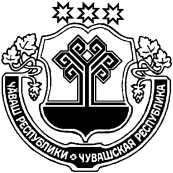 ÇĚМĚРЛЕ РАЙОНĚЧУВАШСКАЯ РЕСПУБЛИКАШУМЕРЛИНСКИЙ РАЙОНАНАТ КĂМАША ЯЛ ПОСЕЛЕНИЙĚНДЕПУТАТСЕН ПУХĂВĚЙЫШĂНУ24.10.2019    60/2  № Анат Кăмаша салиСОБРАНИЕ ДЕПУТАТОВНИЖНЕКУМАШКИНСКОГО СЕЛЬСКОГО ПОСЕЛЕНИЯРЕШЕНИЕ24.10.2019 г.  № 60/2село Нижняя Кумашка